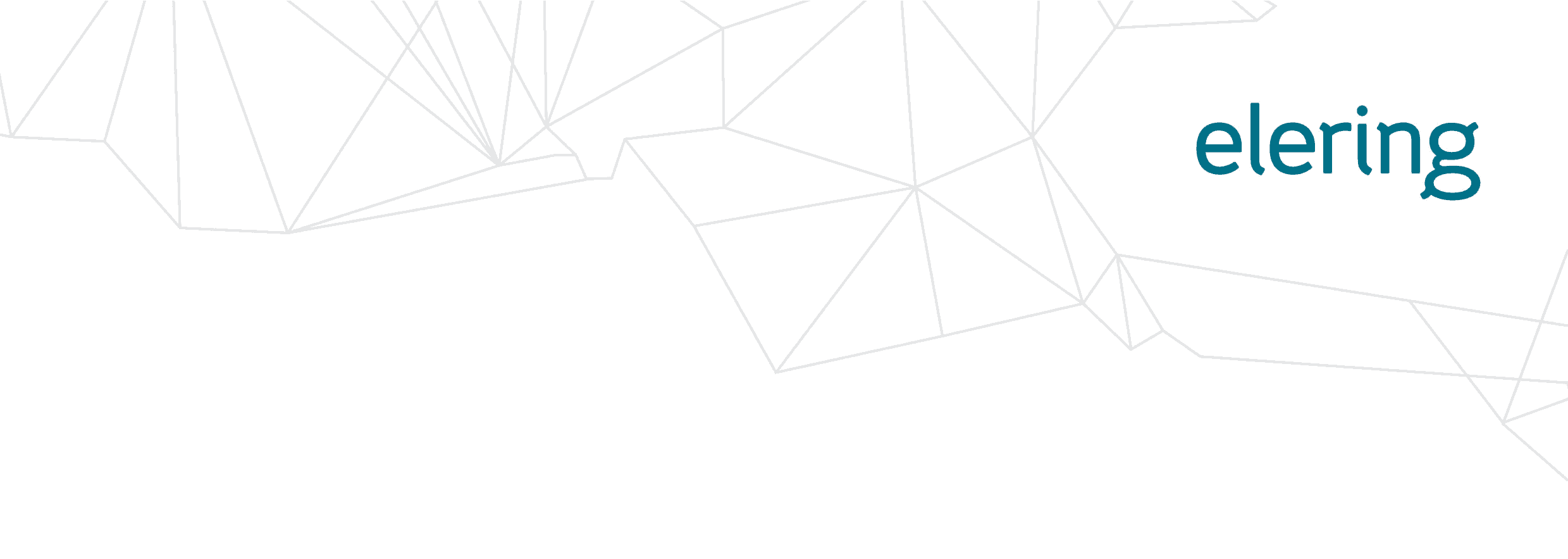 Kehtestatud Elering AS juhatuse xx.xx.2023 otsusega nr xx-x/xxxxElering AS elektri põhivõrgugaliitumise lisateenuste tingimusedKehtivad alates xx.xx.20xxÜldsättedPõhivõrguettevõtja võrguga liitumise lisateenused on väljaspool liitumisprotsessi osutatavad teenused, mille maksumus ei ole liitumistasu hulgas.Põhivõrguettevõtja võrguga liitumisele eelnevalt on võimalik põhivõrguettevõtjalt tellida planeeritava liitumise jaoks:eeluuringu raames tööde mahu teada saamiseks tehnilised tingimused ja liitumise eeldatav hinnakalkulatsioon (edaspidi: eeluuring);põhivõrguettevõtja elektrivõrgus vajalike ehituste teostamise hankedokumendid.Punktis 1.2 nimetatud teenused edaspidi koos ja eraldi nimetatud kui liitumise lisateenused.Liitumise lisateenuseid võib tellida eraldi või koos. Tagatud peab olema punkt 2.2.3 tingimus.Liitumise lisateenuste tingimusedEeluuringPõhivõrguga liitumise tööde mahu ja eeldatava hinnakalkulatsiooni teada saamiseks on kliendil võimalik esitada põhivõrguettevõtjale eeluuringu taotlus põhivõrguettevõtja liitumise e-keskkonnas.Eeluuringu taotluse alusel väljastatakse kliendile tehnilised tingimused, milles antakse ülevaade võrguühenduse tagamiseks vajalike ehitustööde mahust, liitumistasu suurusest, ühenduse valmimise eeldatavast ajast, elektrivõrgu läbilaskevõimest, elektrisüsteemi olukorda käsitlevatest asjakohastest andmetest ja muudest elektripaigaldise eripärast tulenevatest tehnilistest nõuetest.Tehniliste tingimuste saamiseks tuleb põhivõrguettevõtjale esitada järgnevad andmed:plaanitava elektripaigaldise nimetus;elektripaigaldise tüüp (soojuselektrijaam, koostootmisjaam, tuuleelektrijaam jt);liitumispunkti ja/või tarbimiskoha soovitavad tarbimis- ja tootmisvõimsused ja selle nimipinge;nõuded elektrivarustuskindlusele;ehitatava elektripaigaldise planeeritud liitumispunkti asukoht või põhivõrguettevõtja alajaam, kuhu liitumispunkti soovitakse (tuua välja, kas planeeritavat asukohta on võimalik muuta);planeeritud elektripaigaldise kasutusele võtmise soovituslik aeg.Taotluse esitaja võib taotleda eeluuringuga liitumislahenduse rohkem kui ühe liitumispunkti asukoha kohta, kuid sellisel juhul tuleb tasuda iga täiendava lahenduse väljatöötamise eest eeluuringutaotluse menetlustasu ning samuti pikeneb iga täiendandava tehnilise lahenduse väljatöötamisest tingitud tehniliste tingimuste väljastamise tähtaeg 60 päeva võrra. Põhivõrguettevõtja väljastab punkti 3.1.1 alusel eeluuringu taotluse menetlustasu arve kolme (3) tööpäeva jooksul alates taotluse esitamisest ja/või täiendava liitumislahenduse soovist teatamisel.Eeluuringu taotluse kontrollimist alustatakse pärast eeluuringu taotluse menetlustasu laekumist, mille raames põhivõrguettevõtja kontrollib eeluuringu taotlusega esitatud andmeid ning väljastab kliendile teate taotluse vastuvõtmisest või taotluses esinenud puudustest viie (5) tööpäeva jooksul.Kui esitatud taotluses puuduseid ei esine, loetakse taotlus vastuvõetuks vastavalt punktis 2.1.6 sätestatud teate edastamisest .Taotluses esinenud puuduste korral tuleb kliendil 20 tööpäeva jooksul, arvates põhivõrguettevõtjalt vastava teate saamisest, viia eeluuringu taotlus nõuetega vastavusse, sh esitada kõik puuduvad andmed.Põhivõrguettevõtja edastab viie (5) tööpäeva jooksul pärast kliendi poolt korrigeeritud taotluse esitamist kliendile teate taotluse nõuetekohasusest või loetelu korrigeeritud taotluses esinenud puudustest. Taotlus loetakse vastuvõetuks alates kõikide puuduvate andmete põhivõrguettevõtjale esitamisest.Kui klient ei ole punktis 2.1.7 toodud tähtaja jooksul viinud eeluuringu taotlust vastavusse põhivõrguettevõtja poolt esitatud nõuetega või ei likvideeri kõiki põhivõrguettevõtja poolt välja toodud puuduseid taotluse kolmanda parandusega, loetakse eeluuringu protsess lõppenuks, millest teavitatakse klienti kirjalikult. Põhivõrguettevõtja tagastab eeluuringu protsessi lõppemisel käesolevas punktis toodud asjaolu tõttu kliendile eeluuringu taotluse menetlustasu 50% ulatuses.Põhivõrguettevõtja väljastab tehnilised tingimused hiljemalt 60 päeva jooksul alates taotluse vastuvõtmisest.Põhivõrguettevõtja poolt väljastatavad tehnilised tingimused on mittesiduvad ning koostatud arvestades nende väljastamise ajal põhivõrguettevõtja poolt vastu võetud liitumistaotlusi, kehtivaid liitumislepingute pakkumisi, liitumislepinguid ja elektrivõrgu olukorda.Tehniliste tingimuste koostamisel aluseks võetud asjaolude muutumisel on põhivõrguettevõtjal õigus hilisemal liitumise menetlemisel või uue eeluuringu taotlemisel vastavalt muuta ka tehnilisi tingimusi.HankedokumendidLiitumisprotsessi kiirendamiseks on kliendil enne liitumislepingu allkirjastamist võimalik esitada põhivõrguettevõtjale taotlus planeeritava liitumise realiseerimiseks põhivõrguettevõtja elektrivõrgus vajalike ehituste teostamise hankedokumendid.Hankedokumentide koostamine on tasuline teenus, milleks väljastatakse kliendile esitatud taotluse alusel hankedokumendid ühe elektrivõrgu elemendi ehituseks ja/või rekonstrueerimiseks, kus sätestatakse tehnilised nõuded ja mahud eeldatava liitumislepingu täitmiseks vajalike põhivõrguettevõtja elektripaigaldiste projekteerimiseks ning ehitamiseks ja realiseerimise tingimused.Hankedokumentide koostamise eelduseks on eeluuringu läbimine vastavavalt liitumistingimuste punktile 2.1. Juhul kui tehniliste tingimuste alusel tuleb ehitada või rekonstrueerida rohkem kui üks elektrivõrgu element, tuleb sellisel juhul tasuda iga võrguelemendi hankedokumentide koostamise eest eraldi tasu ning samuti pikeneb iga täiendandava võrguelemendi ehitusest ja/või rekonstrueerimisest hankedokumentide väljastamise tähtaeg 4-6 kuu võrra.Põhivõrguettevõtja poolt koostatavate hankedokumentide täpsus sõltub taotleja poolt eeluuringu ja hankedokumentide taotlusega esitatava informatsiooni täpsusest, liitumislepingute alusel lisandunud uutest tootjatest, tarbijatest või muudatustest elektrisüsteemis.Hankedokumentide koostamiseks tuleb põhivõrguettevõtjale esitada sooviavaldus koos eeluuringu taotluse alusel väljastatud tehniliste tingimustega e-postiaadressile kliendihaldur@elering.ee või esitada taotlus koos eeluuringu taotlusega põhivõrguettevõtja liitumise e-keskkonnas. Põhivõrguettevõtja väljastab punkti 3.1.2 alusel hankedokumentide taotluse menetlustasu arve kolme (3) tööpäeva jooksul alates taotluse esitamisest.Hankedokumentide taotluse kontrollimist alustatakse pärast hankedokumentide taotluse menetlustasu laekumist, mille raames põhivõrguettevõtja kontrollib hankedokumentide taotlusega esitatud andmeid ning väljastab kliendile teate taotluse vastuvõtmisest või taotluses esinenud puudustest viie (5) tööpäeva jooksul.Kui esitatud taotluses puuduseid ei esine, loetakse taotlus vastuvõetuks alates vastavalt punktis 2.2.7 sätestatud teate edastamisest..Taotluses esinenud puuduste korral tuleb kliendil 20 tööpäeva jooksul, arvates põhivõrguettevõtjalt vastava teate saamisest, viia taotlus nõuetega vastavusse, sh esitada kõik puuduvad andmed.Põhivõrguettevõtja edastab viie (5) tööpäeva jooksul pärast kliendi poolt korrigeeritud taotluse esitamist kliendile teate taotluse nõuetekohasusest või loetelu korrigeeritud taotluses esinenud puudustest. Taotlus loetakse vastuvõetuks alates kõikide puuduvate andmete põhivõrguettevõtjale esitamisest.Kui klient ei ole punktis 2.2.10 toodud tähtaja jooksul viinud taotlust vastavusse põhivõrguettevõtja poolt esitatud nõuetega või ei likvideeri kõiki põhivõrguettevõtja poolt välja toodud puuduseid taotluse kolmanda parandusega, loetakse hankedokumentide koostamise protsess lõppenuks, millest teavitatakse klienti kirjalikult. Põhivõrguettevõtja tagastab hankedokumentide koostamise protsessi lõppemisel käesolevas punktis toodud asjaolu tõttu kliendile menetlustasu 50% ulatuses.Kui esitatud taotluses puuduseid ei esine, loetakse taotlus vastuvõetuks alates taotluse registreerimisest.Puuduste, vastuolude või täiendava informatsiooni vajaduse korral kontakteerub põhivõrguettevõtja kliendiga. Pärast puuduste kõrvaldamist teavitab põhivõrguettevõtja klienti taotluse vastuvõtmisest ning alustab hankedokumentide koostamist.Põhivõrguettevõtja väljastab hankedokumendid alates taotluse vastuvõtmisest kuni 4-6 kuu jooksul sõltuvalt tehnilise lahenduse keerukusest.Kliendil on õigus esitada hankedokumentide kohta märkusi 30 päeva jooksul alates põhivõrguettevõtja poolt hankedokumentide valmimisest ning kliendile esitamisest. Kommentaaride tähtaegselt esitamata jätmisel loetakse, et kliendil hankedokumentide suhtes märkused puuduvad.Põhivõrguettevõtja koostab põhjendatud muudatusettepanekute korral hankedokumentide muudatused või selgitab muudatustest keeldumise põhjuseid 30 päeva jooksul alates kliendi märkuste esitamisest.Põhivõrguettevõtja poolt väljastatud hankedokumente kasutatakse liitumislepingu täitmisel juhul, kui liitumislepingus ette nähtud tööde maht on sama väljastatud hankedokumentides tooduga ning põhivõrguettevõtja liitumislepingu täitmisel kohalduvad tehniliste lahenduste põhimõtted ei ole muutunud.Hankedokumentide koostamisel aluseks võetud asjaolude muutumisel on põhivõrguettevõtjal õigus hilisemal liitumise menetlemisel või uute hankedokumentide taotlemisel vastavalt muuta ka hankedokumente.Põhivõrguga liitumise lisateenuste maksumus ning selle kujunemise metoodikaPõhivõrguga liitumise lisateenuste menetlustasu suurused on vastavalt:eeluuringu läbiviimine:tarbija või jaotusvõrguettevõtja liitumine uues liitumispunktis või jaotusvõrguettevõtja olemasolevas liitumispunktis tarbimis- ja/või tootmistingimuste muutmine või tarbija olemasolevas liitumispunktis tarbimistingimuste muutmine – 1 200 eurot;tootmismooduli või segapaigaldise põhivõrguga ühendamine või selle tootmis- ja/või tarbimistingimuste muutmine – 2 000 eurot;hankedokumentide koostamine – 7 500 eurot.Menetlustasule lisandub käibemaks vastavuses õigusaktidega.Liitumise lisateenuste maksumus kujuneb järgmiselt:Eeluuringu menetlustasu sisaldab tegelike keskmiste kulude alusel arvestatud põhivõrguettevõtja kulutusi kliendi eeluuringu taotluse vastuvõtmiseks, läbivaatamiseks, andmete kontrollimiseks ja täpsustamiseks, kliendi konsulteerimiseks eeluuringu menetluse raames, tehniliste tingimuste väljastamiseks vajalike arvutuste tegemiseks ning skeemide, liitumistasu kalkulatsiooni ning tehniliste tingimuste koostamiseks;Hankedokumentide menetlustasu sisaldab tegelike keskmiste kulude alusel arvestatud põhivõrguettevõtja kulusid kliendi planeeritava liitumisühenduseks põhivõrguettevõtja elektrivõrgus vajalike ehituste teostamise hankedokumentide koostamiseks.